031 NARAVNA IN CELA ŠTEVILA031B Deljivost, osnovni izrek o deljenjuNAVODILA ZA DELOPri učenju uporabljaj učbenik Vega 1, i-učbenik za matematiko v 1. letniku gimnazije. Do učbenika dostopaš na povezavi https://eucbeniki.sio.si/vega1/index.html.Preberi besedilo, odgovori na vprašanja in reši naloge na straneh 27-31. Povzetek zapiši v zvezek.S pomočjo povzetka na strani 32 dopolni svoj povzetek v zvezku.Reši naloge na straneh 33-34.Naloge 1, 4, 5, 6, 7 (za oceno 2)Naloge 2, 3, 8, 9, 10, 11, 12 (za oceni 3 ali 4)Naloge 13, 14, 15 (za oceno 5)Preberi besedilo, odgovori na vprašanja in reši naloge na straneh 144-149. Povzetek zapiši v zvezek.S pomočjo povzetka na strani 150 dopolni svoj povzetek v zvezku.Reši naloge na straneh 151-152.Naloge 1, 2, 6, 9 (za oceno 2)Naloge 3, 4, 5, 8, 10, 11, 12, 13 (za oceni 3 ali 4)Naloge 7, 14, 15, 16 (za oceno 5)Preberi besedilo, odgovori na vprašanja in reši naloge na straneh 163-167. Povzetek zapiši v zvezek.S pomočjo povzetka na strani 168 dopolni svoj povzetek v zvezku.Reši naloge na straneh 169-170.Naloge 1, 2, 5, 14, 15 (za oceno 2)Naloge 3, 4, 6, 7, 8, 11, 12, 13 (za oceni 3 ali 4)Nalogi 9, 10 (za oceno 5)Preberi besedilo, odgovori na vprašanja in reši naloge na straneh 178-182. Povzetek zapiši v zvezek.S pomočjo povzetka na strani 183 dopolni svoj povzetek v zvezku.Reši naloge na straneh 184-185.Naloge 1, 2, 3, 4, 5, 7, 8, 9, 10 (za oceno 2)Naloge 6, 11, 13, 14, 15 (za oceni 3 ali 4)Naloge 12, 16, 17, 18, 19 (za oceno 5)SAMOVREDNOTENJEVir nalog: Vega 1, i-učbenik za matematiko v 1. letniku gimnazij031 NARAVNA IN CELA ŠTEVILA031B Deljivost, osnovni izrek o deljenjuNa osnovi ugotovitev pri samovrednotenju dopolni spodnjo tabelo.Izdelaj načrt: kdaj, kje in kako boš usvojil vsebine, ki jih še ne obvladaš.Utemeljim in uporabljam osnovne kriterije za deljivost. 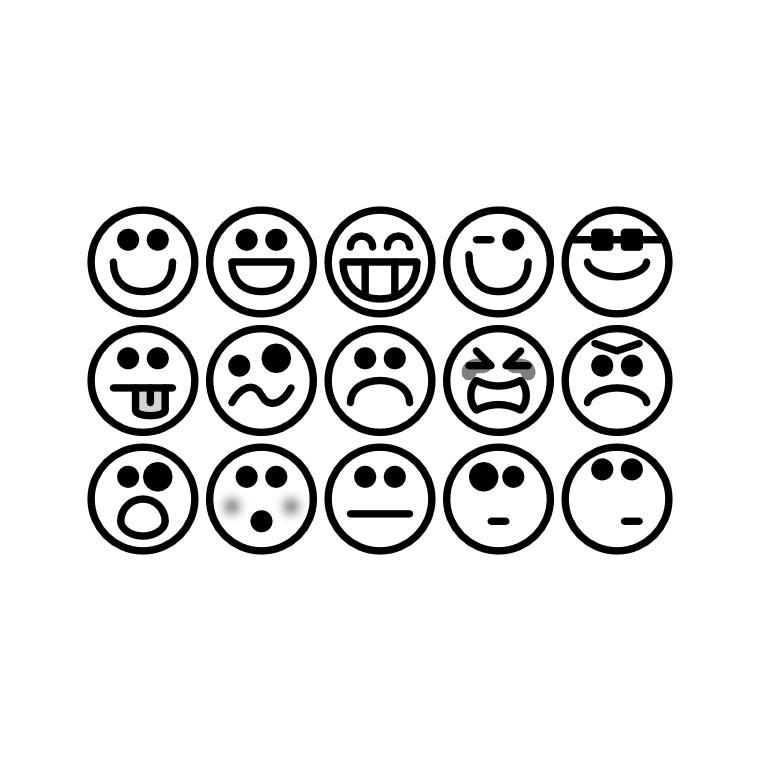 Primeri nalog:S katerimi izmed števil , , , , , , , ,  in  so deljiva naslednja števila:, , , , ?Številu  določi števki  in  tako, da bo število deljivo z . Navedi vse možnosti.Opazuj števila, ki imajo v desetiškem zapisu le  in  (na primer ). Kdaj so deljiva s , ,  in ? Najprej razišči trimestna števila, nato štirimestna in petmestna. Napiši svoje ugotovitve (koliko je takih števil in njihove delitelje).Primeri nalog:S katerimi izmed števil , , , , , , , ,  in  so deljiva naslednja števila:, , , , ?Številu  določi števki  in  tako, da bo število deljivo z . Navedi vse možnosti.Opazuj števila, ki imajo v desetiškem zapisu le  in  (na primer ). Kdaj so deljiva s , ,  in ? Najprej razišči trimestna števila, nato štirimestna in petmestna. Napiši svoje ugotovitve (koliko je takih števil in njihove delitelje).Primeri nalog:S katerimi izmed števil , , , , , , , ,  in  so deljiva naslednja števila:, , , , ?Številu  določi števki  in  tako, da bo število deljivo z . Navedi vse možnosti.Opazuj števila, ki imajo v desetiškem zapisu le  in  (na primer ). Kdaj so deljiva s , ,  in ? Najprej razišči trimestna števila, nato štirimestna in petmestna. Napiši svoje ugotovitve (koliko je takih števil in njihove delitelje).Primeri nalog:S katerimi izmed števil , , , , , , , ,  in  so deljiva naslednja števila:, , , , ?Številu  določi števki  in  tako, da bo število deljivo z . Navedi vse možnosti.Opazuj števila, ki imajo v desetiškem zapisu le  in  (na primer ). Kdaj so deljiva s , ,  in ? Najprej razišči trimestna števila, nato štirimestna in petmestna. Napiši svoje ugotovitve (koliko je takih števil in njihove delitelje).Poznam in uporabljam lastnosti relacije deljivosti.Primeri nalog:Relacija deljivosti v množici naravnih števil je refleksivna relacija.Ali je to res?Vsota večkratnika števila  in večkratnika števila  je vedno deljiva s številom . Pokaži, da je to res.Razišči, kaj velja za števila, ki so deljiva s številom : ali je vsota, razlika, zmnožek dveh takih števil tudi deljiv s ? Kaj pa kvadrati in druge potence takih števil?Primeri nalog:Relacija deljivosti v množici naravnih števil je refleksivna relacija.Ali je to res?Vsota večkratnika števila  in večkratnika števila  je vedno deljiva s številom . Pokaži, da je to res.Razišči, kaj velja za števila, ki so deljiva s številom : ali je vsota, razlika, zmnožek dveh takih števil tudi deljiv s ? Kaj pa kvadrati in druge potence takih števil?Primeri nalog:Relacija deljivosti v množici naravnih števil je refleksivna relacija.Ali je to res?Vsota večkratnika števila  in večkratnika števila  je vedno deljiva s številom . Pokaži, da je to res.Razišči, kaj velja za števila, ki so deljiva s številom : ali je vsota, razlika, zmnožek dveh takih števil tudi deljiv s ? Kaj pa kvadrati in druge potence takih števil?Primeri nalog:Relacija deljivosti v množici naravnih števil je refleksivna relacija.Ali je to res?Vsota večkratnika števila  in večkratnika števila  je vedno deljiva s številom . Pokaži, da je to res.Razišči, kaj velja za števila, ki so deljiva s številom : ali je vsota, razlika, zmnožek dveh takih števil tudi deljiv s ? Kaj pa kvadrati in druge potence takih števil?Uporabljam osnovni izrek o deljenju.Primeri nalog:Števila, ki dajo pri deljenju s  ostanek , premakni v množico.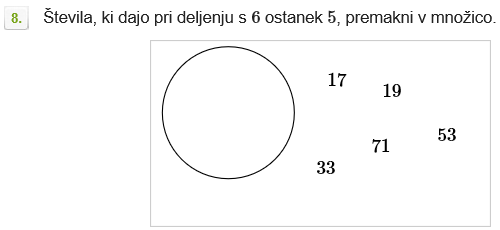 Simbolično zapiši vsa naravna števila , ki:a) so deljiva s ;b) dajo pri deljenju s  ostanek ;c) dajo pri deljenju s  ostanek .Sedem otrok se gre lovit. Z izštevanko, ki ima  zlogov, bodo določili, kdo lovi. Veš tudi ti? To bo zagotovo:a) tretji otrok;b) četrti otrok;c) peti otrok.Primeri nalog:Števila, ki dajo pri deljenju s  ostanek , premakni v množico.Simbolično zapiši vsa naravna števila , ki:a) so deljiva s ;b) dajo pri deljenju s  ostanek ;c) dajo pri deljenju s  ostanek .Sedem otrok se gre lovit. Z izštevanko, ki ima  zlogov, bodo določili, kdo lovi. Veš tudi ti? To bo zagotovo:a) tretji otrok;b) četrti otrok;c) peti otrok.Primeri nalog:Števila, ki dajo pri deljenju s  ostanek , premakni v množico.Simbolično zapiši vsa naravna števila , ki:a) so deljiva s ;b) dajo pri deljenju s  ostanek ;c) dajo pri deljenju s  ostanek .Sedem otrok se gre lovit. Z izštevanko, ki ima  zlogov, bodo določili, kdo lovi. Veš tudi ti? To bo zagotovo:a) tretji otrok;b) četrti otrok;c) peti otrok.Primeri nalog:Števila, ki dajo pri deljenju s  ostanek , premakni v množico.Simbolično zapiši vsa naravna števila , ki:a) so deljiva s ;b) dajo pri deljenju s  ostanek ;c) dajo pri deljenju s  ostanek .Sedem otrok se gre lovit. Z izštevanko, ki ima  zlogov, bodo določili, kdo lovi. Veš tudi ti? To bo zagotovo:a) tretji otrok;b) četrti otrok;c) peti otrok.DOBRO ZNAM …TEŽAVE IMAM …KDAJ? KJE?KAKO?